Dedykowany Opiekun Placówki: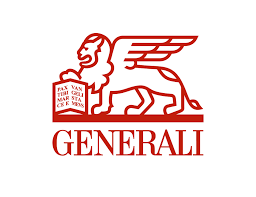         		Sergiusz Grzenia   							   		tel. 794 684 452sgrzenia@bezpieczny.pl                        wwwsergiuszgrzenia.pl	Oferta ubezpieczenia dla dziecka, młodzieży szkolnej oraz personelu placówki oświatowej                                „NNW szkolne” na rok 2020 / 2021.W zakresie ubezpieczenia: WYCZYNOWE UPRAWIANIE SPORTU (w każdym wariancie) URAZ WSKUTEK NIESZCZĘŚLIWEGO WYPADKU – około 400 urazów!   SZPITAL – WSKUTEK NIESZCZĘLIWEGO WYPADKU płatny od 1 dnia już za 1 dzień pobytu w szpitalu	          WSKUTEK CHOROBY płatny minimum 5 dni         COVID-19 (koronawirus) - płatne od 2-go dnia pobytu w szpitalu         COVID-19 (pobyt na OIOM) - dodatkowe świadczenie ZWROT KOSZTÓW LECZENIA I REHABILITACJI, w tym odbudowy zębów stałych – następstwa   nieszczęśliwego wypadku do 7500zł bez limitów i pod limitów! ZWROT KOSZTÓW NAPRAWY, WYPOŻYCZENIA LUB ZAKUPU ŚRODKÓW POMOCNICZYCH – następstwa nieszczęśliwego wypadku POWAŻNE ZACHOROWANIE UBEZPIECZONEGO - ochrona obejmuje między innymi : cukrzycę, sepsę, zapalenie opon mózgowo – rdzeniowych, niewydolność nerek, itp UGRYZIENIE PRZEZ KLESZCZA
(koszt wizyty u lekarza, koszt badań na boreliozę, koszt antybiotykoterapii) POMOC PSYCHOLOGICZNA - Jeżeli w następstwie traumatycznej sytuacji, mającej miejsce w okresie udzielania ochrony ubezpieczeniowej, Ubezpieczony wymaga specjalistycznej pomocy psychologa lub psychiatry ZWROT KOSZTÓW WYCIECZKI SZKOLNEJ - Jeżeli ubezpieczony wskutek nieszczęśliwego wypadku lub choroby nie uczestniczył w zaplanowanej wcześniej wycieczce szkolnej, Generali zwróci Ubezpieczonemu koszty, które poniósł Ubezpieczony na zakup tej wycieczki.Sergiusz GrzeniaTel.794684452Biuro.668219352		www.sergiuszgrzenia.pl